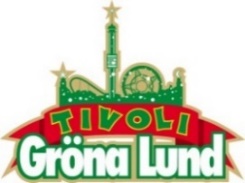 Pressmeddelande 2017-03-31REBECCA & FIONA KLARA FÖR GRÖNANS STORA SCEN
De är en av Sveriges hetaste DJ-duos som turnerat världen över och spelat sida vid sida med bland andra Tiesto, Steve Angello och Axwell på stora festivaler som Electric Daisy Carnival, Beyond Wonderland och Tomorrowland. Den 14 september förvandlas området framför Stora Scen till ett enormt dansgolv, då vi välkomnar Rebecca & Fiona tillbaka till Gröna Lund.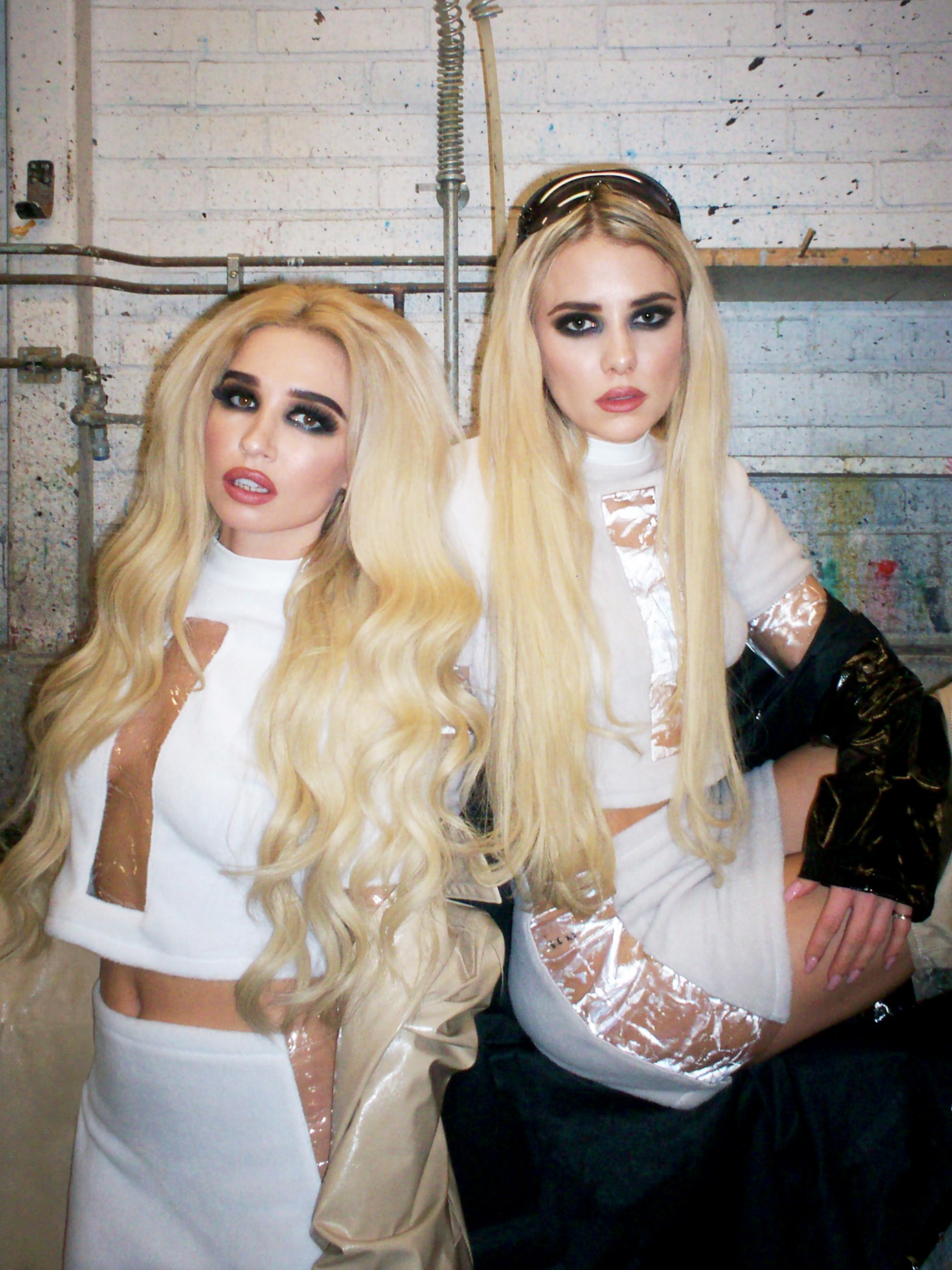 Rebecca & Fiona lade grunden till sin karriär på EDM-scenen 2010 med sin första singel ”Luminary Ones” och har sedan dess befäst sin ställning som Sveriges främsta festexperter. Med singlarna ”Sayonara”, ”Drugstore Lovin’” och ”Shotgun” har duon tagit ett kliv från den elektroniska dansmusiken och in i popmusikens universum. Men trots att de numera också står på scenen med mickar i handen framför ett band, är de fortfarande trogna deras kärna – en fullkomligt kompromisslös attityd och ständig eufori. De har förvandlat marken framför Stora Scen till dansgolv både 2012 och 2014. Den 14 september när höstmörkret lagt sig över tivolit, låter vi Rebecca & Fiona öppna dansgolvet framför Stora Scen för en tredje gång.

För mer information kontakta Annika Troselius, Informationschef på telefon 0708-580050 eller e-mail annika.troselius@gronalund.com. För pressbilder besök Gröna Lunds bildbank www.bilder.gronalund.com.KONSERTSOMMAREN 2017
Med Gröna Lunds entrékort Gröna Kortet har man fri entré hela säsongen, inklusive alla konserter. Gröna Kortet kostar 250 kr och går att köpa i Gröna Lunds webbshop. Följande konserter är hittills bokade på Gröna Lund:The Cardigans – 4 maj kl. 20.00 på Stora Scen
HOV1 – 5 maj kl. 20.00 på Stora Scen
Johnossi – 11 maj kl. 20.00 på Stora Scen
Stiftelsen – 12 maj kl. 20.00 på Stora Scen
Gabrielle – 18 maj kl. 20.00 på Stora Scen
Thomas Stenström – 19 maj kl. 20.00 på Stora Scen
Henrik Berggren – 24 maj kl. 20.00 på Stora Scen
Norlie & KKV – 25 maj kl. 20.00 på Stora Scen
Miss Li – 26 maj kl. 20.00 på Stora Scen
Zara Larsson – 1 juni kl. 20.00 på Stora Scen
Veronica Maggio – 2 juni kl. 20.00 på Stora Scen
Måns Zelmerlöw – 9 juni kl. 20.00 på Stora Scen
The 1975 – 12 juni kl. 20.00 på Stora Scen
Bryan Ferry – 15 juni kl. 20.00 på Stora Scen
Flogging Molly – 16 juni kl. 20.00 på Stora Scen
First Aid Kit – 19 juni kl. 20.00 på Stora Scen
Rob Zombie – 20 juni kl. 20.00 på Stora Scen
Blink-182 – 21 juni kl. 20.00 på Stora Scen
Slayer – 26 juni kl. 20.00 på Stora Scen
Elton John – 2 juli kl. 20.00 på Stora Scen
Brad Paisley – 25 juli kl. 20.00 på Stora Scen
Alice Cooper – 27 juli kl. 20.00 på Stora Scen
Megadeth – 30 juli kl. 20.00 på Stora Scen
Kyle Gass Band – 7 augusti kl. 20.00 på Lilla Scen
Biffy Clyro – 8 augusti kl. 20.00 på Stora Scen
Bad Religion – 10 augusti kl. 20.00 på Stora Scen
British Lion featuring Steve Harris – 15 augusti kl. 20.00 på Lilla Scen
Korn – 17 augusti kl. 20.00 på Stora Scen
Rival Sons – 18 augusti kl. 20.00 på Stora Scen
Patti Smith & her band – 21 augusti kl. 20.00 på Stora Scen
Little Jinder – 23 augusti kl. 20.00 på Stora Scen
5 Seconds of Summer – 24 augusti kl. 20.00 på Stora Scen
Magnus Uggla – 25 augusti kl. 20.00 på Stora Scen
Ane Brun – 31 augusti kl. 20.00 på Stora Scen
Movits! – 1 september kl. 20.00 på Stora Scen
D-A-D – 7 september kl. 20.00 på Stora Scen
The Hives – 8 september kl. 20.00 på Stora Scen
Rebecca & Fiona – 14 september kl. 20.00 på Stora Scen
Hoffmaestro – 15 september kl. 20.00 på Stora Scen
Linnea Henriksson – 21 september kl. 20.00 på Stora Scen